Information presse, 14 août 2020Hunkeler Systeme AG:
Nouvelle marque verbale, valeurs qui ont fait leurs preuvesCette année Hunkeler Systeme AG fête ses trente ans d'existence autonome et quatre- vingt ans d'activité dans l'élimination des déchets. A l'occasion de cet anniversaire, l'entreprise a renouvelé son apparence.  La marque verbale "Hunkeler Systeme" clairement définie, dit de façon concise pour quel principe Hunkeler Systeme s'est engagé depuis toujours et s'engagera aussi au futur. Pour des solutions d'évacuation avec système.En même temps que la nouvelle apparence élégante, un nouveau design de notre site internet a été créé. Vous pouvez l'appeler sous le domaine www.hunkelersysteme.com. Pendant la création du site internet, nous avons prêté attention à un guidage aussi optimal que possible pour l'utilisateur. Les visiteurs trouvent dans chaque segment (digital/graphique/recyclage, emballage, sécurité, logistique) de façon simple et rapide les informations désirées.De même nous avons adapté toutes les adresses électroniques. La partie locale (partie du signe-@ reste comme à présent, la partie du domaine (partie après le signe@, change en hunkelersysteme.com.Des clients dans le monde entier et de branches différentes évacuent, broient et compactent leurs déchets de production avec des installations de Hunkeler Systeme AG. Les déchets de production se transforme en matière valorisée, laquelle peut être reconduite dans le recyclage. Hunkeler Systeme AG fourni un produit complet, clé en main. Là y compris sont le conseil, l'ingénierie, l'installation et la mise en service, ainsi le
service avec accès distant. Sous la marque "Greenline Concept", Hunkeler Systeme AG développe dans son propre centre logiciel les commandes pour les installations. Le Greenline Concept assure un budget énergétique économique avec des coûts d'exploitations bas.www.hunkelersysteme.com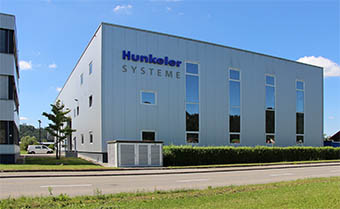 ((PM_HSA_nouvelle_apparence.jpg))La marque verbale "Hunkeler Systeme" clairement définie, dit de façon concise pour quel principe Hunkeler Systeme s'est engagé depuis toujours et s'engagera aussi au futur.------------------------------------------------------------------------------------------------------------------------------Détails concernant Hunkeler Systeme AGHunkeler Systeme AG avec domicile à Wikon (Suisse), développe et construit des installations d'évacuation de différentes grandeurs. Les installations vont depuis des petites presses à balles et presses à conteneur, par des grands systèmes d'aspiration et de compactage, jusqu'à des installations de haute sécurité pour la destruction des billets de banque. Hunkeler qui est une entreprise mondiale, compte parmi ses clients, des entreprises industrielles et commerciales, des imprimeries, des fabricants d'emballage, des entreprises de récupération, des communes, des industries du bois, matières synthétiques et métallurgiques, grands distributeurs et des banques nationales.----------------------------------------------------------------------------------------------------Pour des plus amples informations, adressez-vous s.v.pl. à:Hunkeler Systeme AGErich HodelIndustriestrasse 24806 Wikon, SuisseTéléphone +41 62 745 77 77 (centrale)www.hunkelersysteme.com